«16η Γιορτή Ρυζιού 2018» στην ΑνθήληΟ Δήμος Λαμιέων και ο Εκπολιτιστικός Σύλλογος Ανθήλης σας προσκαλούν στη «16η Γιορτή Ρυζιού 2018» που θα πραγματοποιηθεί από την Παρασκευή 31 Αυγούστου έως την Κυριακή 2 Σεπτεμβρίου 2018 στην Τοπική Κοινότητα Ανθήλης. Οι εκδηλώσεις θα ξεκινήσουν την Παρασκευή 31 Σεπτεμβρίου και ώρα 22:30 με Δημοτική Βραδιά που θα γίνει στον προαύλιο χώρο του Δημοτικού Σχολείου Ανθήλης. Συμμετέχουν: Γ. Καψάλης, Γ. Τσαμπά, και στο κλαρίνο ο Τσίκος Μάκης. Το Σάββατο 1 Αυγούστου και ώρα 18:00 οι εκδηλώσεις θα συνεχιστούν στο γήπεδο και στην κεντρική πλατεία της Ανθήλης με Αθλοπαιδείες – Παραδοσιακά παιχνίδια – κυνήγι του κρυμμένου θησαυρού και Κουκλοθέατρο για τους μικρούς μας φίλους. Η «16η Γιορτή Ρυζιού 2018» θα ολοκληρωθεί την Κυριακή 2 Σεπτεμβρίου και ώρα 21:30 όπου θα πραγματοποιηθεί παραδοσιακή μουσικοχορευτική βραδιά με τη συμμετοχή:Χορευτικών τμημάτων του Εκπολιτιστικού Συλλόγου Ανθήλης,του Εργαστήριου Πολιτισμού Λαμίας του Εκπολιτιστικού Εξωραϊστικού Συλλόγου Κάστρου Βοιωτίας του Χορευτικού Ομίλου Αλμυρού Μαγνησίας.Από το Γραφείο Τύπου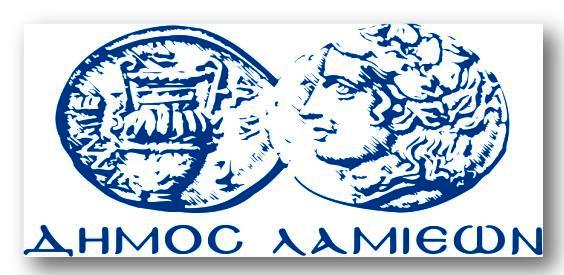 ΠΡΟΣ: ΜΜΕΔΗΜΟΣ ΛΑΜΙΕΩΝΓραφείου Τύπου& ΕπικοινωνίαςΛαμία, 28/8/2018